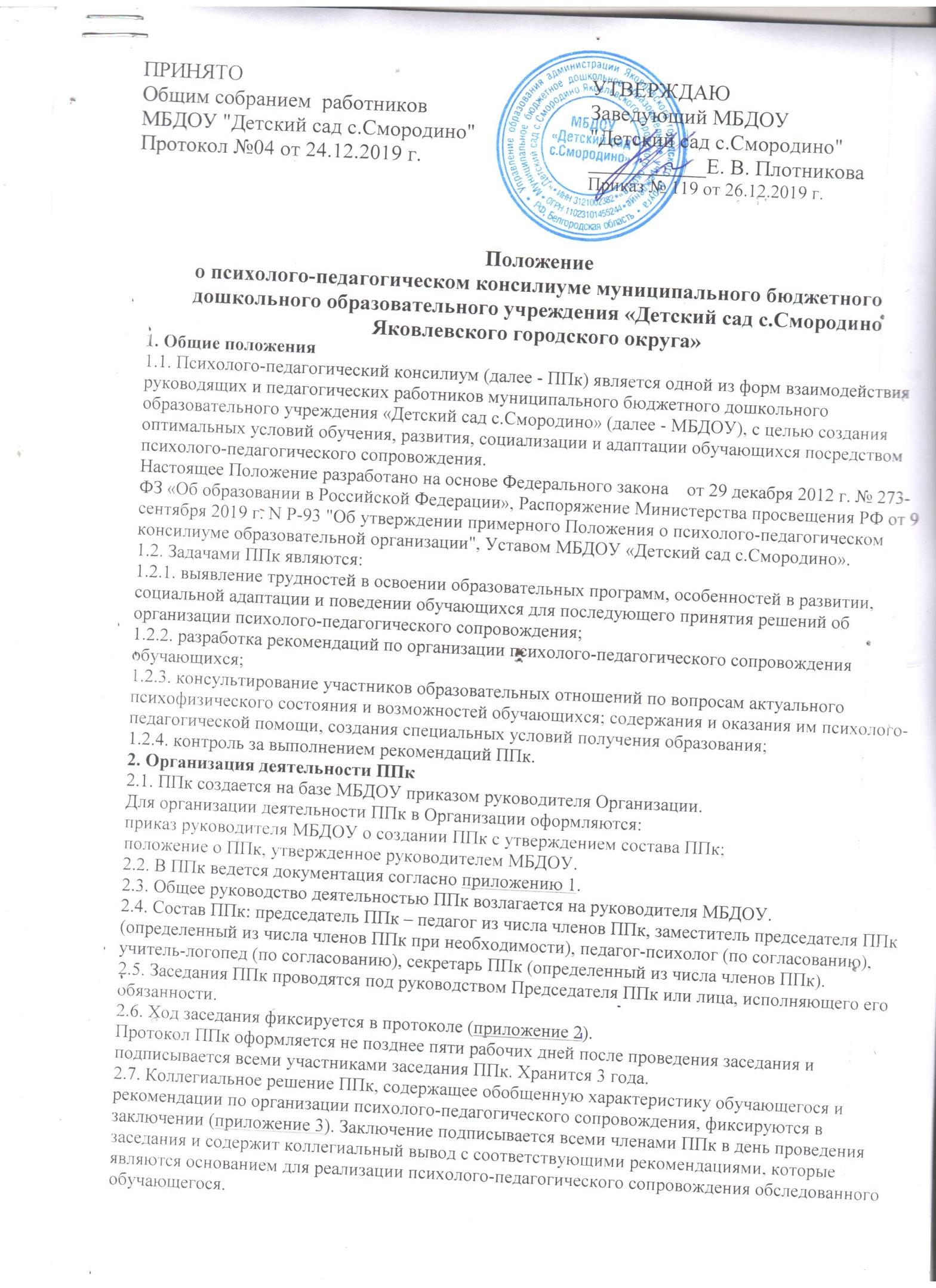 Коллегиальное заключение ППк доводится до сведения родителей (законных представителей) в день проведения заседания.В случае несогласия родителей (законных представителей) обучающегося с коллегиальным заключением ППк они выражают свое мнение в письменной форме в соответствующем разделе заключения ППк, а образовательный процесс осуществляется по ранее определенному образовательному маршруту в соответствии с соответствующим федеральным государственным образовательным стандартом.Коллегиальное заключение ППк доводится до сведения педагогических работников, работающих с обследованным обучающимся, и специалистов, участвующих в его психолого-педагогическом сопровождении, не позднее трех рабочих дней после проведения заседания.2.8. При направлении обучающегося на психолого-медико-педагогическую комиссию (далее - ПМПК) Приказ Министерства образования и науки Российской Федерации от 20 сентября 2013 г. N 1082 "Об утверждении Положения о психолого-медико-педагогической комиссии") оформляется Представление ППк на обучающегося (приложение 4).Представление ППк на обучающегося для предоставления на ПМПК выдается родителям (законным представителям) под личную подпись.3. Режим деятельности ППк3.1. Периодичность проведения заседаний ППк определяется запросом Организации на обследование и организацию комплексного сопровождения обучающихся и отражается в графике проведения заседаний.3.2. Заседания ППк подразделяются на плановые и внеплановые.3.3. Плановые заседания ППк проводятся в соответствии с графиком проведения, но не реже одного раза в полугодие, для оценки динамики обучения и коррекции для внесения (при необходимости) изменений и дополнений в рекомендации по организации психолого-педагогического сопровождения обучающихся.3.4. Внеплановые заседания ППк проводятся при зачислении нового обучающегося, нуждающегося в психолого-педагогическом сопровождении; при отрицательной (положительной) динамике обучения и развития обучающегося; при возникновении новых обстоятельств, влияющих на обучение и развитие обучающегося в соответствии с запросами родителей (законных представителей) обучающегося, педагогических и руководящих работников Организации; с целью решения конфликтных ситуаций и других случаях.3.5. При проведении ППк учитываются результаты освоения содержания образовательной программы, комплексного обследования специалистами ППк, степень социализации и адаптации обучающегося.На основании полученных данных разрабатываются рекомендации для участников образовательных отношений по организации психолого-педагогического сопровождения обучающегося.3.6. Деятельность специалистов ППк осуществляется бесплатно.3.7. Специалисты, включенные в состав ППк, выполняют работу в рамках основного рабочего времени, составляя индивидуальный план работы в соответствии с планом заседаний ППк, а также запросами участников образовательных отношений на обследование и организацию комплексного сопровождения обучающихся.4. Проведение обследования4.1. Процедура и продолжительность обследования ППк определяются исходя из задач обследования, а также возрастных, психофизических и иных индивидуальных особенностей обследуемого обучающегося.4.2. Обследование обучающегося специалистами ППк осуществляется по инициативе родителей (законных представителей) или сотрудников Организации с письменного согласия родителей (законных представителей) (приложение 5).4.3. Секретарь ППк по согласованию с председателем ППк заблаговременно информирует членов ППк о предстоящем заседании ППк, организует подготовку и проведение заседания ППк.4.4. По данным обследования каждым специалистом составляется заключение и разрабатываются рекомендации.На заседании ППк обсуждаются результаты обследования ребенка каждым специалистом, составляется коллегиальное заключение ППк.4.5. Родители (законные представители) имеют право принимать участие в обсуждении результатов освоения содержания образовательной программы, комплексного обследования специалистами ППк, степени социализации и адаптации обучающегося.5. Содержание рекомендаций ППк по организации психолого-педагогического сопровождения обучающихся5.1. Рекомендации ППк по организации психолого-педагогического сопровождения обучающегося с ограниченными возможностями здоровья конкретизируют, дополняют рекомендации ПМПК и могут включать в том числе:-разработку адаптированной основной общеобразовательной программы; -разработку индивидуального учебного плана обучающегося; -адаптацию учебных и контрольно-измерительных материалов; -предоставление услуг тьютора, ассистента (помощника), оказывающего обучающемуся необходимую техническую помощь, услуг по сурдопереводу, тифлопереводу, тифлосурдопереводу (индивидуально или на группу обучающихся), в том числе на период адаптации обучающегося в МБДОУ на постоянной основе;-другие условия психолого-педагогического сопровождения в рамках компетенции МБДОУ.5.2. Рекомендации ППк по организации психолого-педагогического сопровождения обучающегося на основании медицинского заключения могут включать условия обучения, воспитания и развития, требующие организации обучения по индивидуальному учебному плану, учебному расписанию, медицинского сопровождения, в том числе:-дополнительный выходной день; -организация дополнительной двигательной нагрузки в течение учебного дня /снижение двигательной нагрузки; 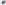 -предоставление дополнительных перерывов для приема пищи, лекарств;-предоставление услуг ассистента (помощника), оказывающего обучающимся необходимую техническую помощь; 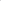 -другие условия психолого-педагогического сопровождения в рамках компетенции МБДОУ.5.3. Рекомендации ППк по организации психолого-педагогического сопровождения обучающегося, испытывающего трудности в освоении основных общеобразовательных программ, развитии и социальной адаптации могут включать в том числе:-проведение групповых и (или) индивидуальных коррекционно-развивающих и компенсирующих занятий с обучающимся; 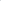 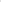 -разработку индивидуального учебного плана обучающегося; -адаптацию учебных и контрольно-измерительных материалов; -профилактику асоциального (девиантного) поведения обучающегося; -другие условия психолого-педагогического сопровождения в рамках компетенции ДОУ.5.4. Рекомендации по организации психолого-педагогического сопровождения обучающихся реализуются на основании письменного согласия родителей (законных представителей).ПРИЛОЖЕНИЕ 1ДОКУМЕНТАЦИЯ ППкПриказ о создании ППк с утвержденным составом специалистов ППк;Положение о ППк;График проведения плановых заседаний ППк на учебный год;Журнал учета заседаний ППк и обучающихся, прошедших ППк по форме:* - утверждение плана работы ППк; - утверждение плана мероприятий по выявлению обучающихся с особыми образовательными потребностями; проведение комплексного обследования обучающегося; - обсуждение результатов комплексного обследования; - обсуждение результатов образовательной, воспитательной и коррекционной работы с обучающимся; зачисление обучающихся на коррекционные занятия; - направление обучающихся в ПМПК; - составление и утверждение индивидуальных образовательных маршрутов (по форме определяемой образовательной организацией); - оценка эффективности и анализ результатов коррекционно-развивающей работы с обучающимися и другие варианты тематик.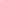 Журнал регистрации коллегиальных заключений психолого-педагогического консилиума по форме:   6.   Протоколы заседания ППк;   7.  Карта развития обучающегося, получающего психолого-педагогическое сопровождение (в карте развития находятся результаты комплексного обследования, характеристика или педагогическое представление на обучающегося, коллегиальное заключение консилиума, копии направлений на ПМПК, согласие родителей (законных представителей) на обследование и психолого-педагогическое сопровождение ребенка, вносятся данные об обучении ребенка в группе, данные по коррекционно-развивающей работе, проводимой специалистами психолого-педагогического сопровождения. Карта развития хранится у председателя консилиума и выдается руководящим работникам ДОУ, педагогам и специалистам, работающим                 с обучающимся).8.  Журнал направлений обучающихся на ПМПК по форме:ПРИЛОЖЕНИЕ 2Шапка/официальный бланк ДОУПротокол заседания психолого-педагогического консилиума(наименование образовательной организации)от «___»___________20___гПрисутствовали: И.О. Фамилия (должность в ДОУ, роль в ППк), И. О. Фамилия (мать/отец ФИО обучающегося).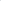 Повестка дня:1. 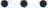 2.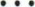 Ход заседания ППк:1.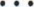  2.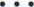 Решение ППк:1.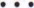  2.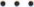        Приложения (характеристики, представления на обучающегося, результаты продуктивной деятельности обучающегося, копии рабочих тетрадей, контрольных и проверочных работ и другие необходимые материалы):1. 2.Председатель ППк    ________________________И.О.Фамилия члены ППк:              ________________________ И.О.Фамилия                        ________________________ И.О.ФамилияДругие присутствующие на заседании:                       _________________________ И.О.Фамилия                       _________________________ И.О.ФамилияПРИЛОЖЕНИЕ 3Шапка/официальный бланк ДОУКоллегиальное заключение психолого-педагогического консилиума(наименование образовательной организации)Дата  «___»__________20___ годаОбщие сведения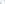 ФИО обучающегося:Дата рождения обучающегося:	Группа:Образовательная программа:Причина направления на ППк:Коллегиальное заключение ППк(выводы об имеющихся у ребенка трудностях (без указания диагноза) в развитии, обучении, адаптации (исходя из актуального запроса) и о мерах, необходимых для разрешения этих трудностей, включая определение видов, сроков оказания психолого-медико-педагогической помощи.Рекомендации педагогамРекомендации родителям       Приложение:	(планы коррекционно-развивающей работы, индивидушљный образовательный маршрут и другие необходимые материалы):Председатель ППк__________________ И.О.Фамилия Члены ППК:           __________________ И.О.Фамилия                                      __________________ И.О.ФамилияС решением ознакомлен (а)(подпись и ФИО (полностью) родителя (законного представителя)С решением согласен (на)(подпись и ФИО (полностью) родителя (законного представителя)С решением согласен (на) частично, не согласен (на) с пунктами: (подпись и ФИО (полностью) родителя (законного представителя)ПРИЛОЖЕНИЕ 4Представление психолого-педагогического консилиума на обучающегося для предоставления на ПМПК (ФИО, дата рождения, группа)Общие сведения:- дата поступления в образовательную организацию;- программа обучения (полное наименование); - форма организации образования:группа: комбинированной направленности, компенсирующей направленности, общеразвивающая, присмотра и ухода, кратковременного пребывания, Лекотека и др.); на дому;в форме семейного образования;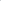 сетевая форма реализации образовательных программ;с применением дистанционных технологий- факты, способные повлиять на поведение и успеваемость ребенка (в образовательной организации): переход из одной образовательной организации в другую образовательную организацию (причины), перевод в состав другого класса, замена учителя начальных классов (однократная, повторная), межличностные конфликты в среде сверстников; конфликт семьи с образовательной организацией, обучение на основе индивидуального учебного плана, надомное обучение, повторное обучение, наличие частых, хронических заболеваний или пропусков учебных занятий и др.;- состав семьи (перечислить, с кем проживает ребенок родственные отношения и количество детей/взрослых);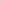 - трудности, переживаемые в семье (материальные, хроническая психотравматизация, особо отмечается наличие жестокого отношения к ребенку, факт проживания совместно с ребенком родственников с асоциальным или антисоциальным поведением, психическими расстройствами — в том числе братья/сестры с нарушениями развития, а также переезд в другие социокультурные условия менее, чем 3 года назад, плохое владение русским языком одного или нескольких членов семьи, низкий уровень образования членов семьи, больше всего занимающихся ребенком).           Информация об условиях и результатах образования ребенка в ДОУ:1. Краткая характеристика познавательного, речевого, двигательного, коммуникативно-личностного развития ребенка на момент поступления в образовательную организацию: качественно в соотношении с возрастными нормами развития (значительно отставало, отставало, неравномерно отставало, частично опережало).2. Краткая характеристика познавательного, речевого, двигательного, коммуникативно-личностного развития ребенка на момент подготовки характеристики: качественно в соотношении с возрастными нормами развития (значительно отстает, отстает, неравномерно отстает, частично опережает).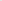 3. Динамика (показатели) познавательного, речевого, двигательного, коммуникативно-личностного развития (по каждой из перечисленных линий): крайне незначительная, незначительная, неравномерная, достаточная.4. Динамика (показатели) деятельности (практической, игровой, продуктивной) за период нахождения в образовательной организации3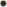 5. Динамика освоения программного материала:программа, по которой обучается ребенок (авторы или название ООП,  АОП);соответствие объема знаний, умений и навыков требованиям программы или, для обучающегося по программе дошкольного образования: достижение целевых ориентиров (в соответствии с годом обучения) или, для обучающегося по программе основного, среднего, профессионального образования: достижение образовательных результатов в соответствии с годом обучения в отдельных образовательных областях: (фактически отсутствует, крайне незначительна, невысокая, неравномерная). 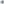 6. Особенности, влияющие на результативность обучения: мотивация к обучению (фактически не проявляется, недостаточная, нестабильная), сензитивность в отношениях с педагогами в учебной деятельности (на критику обижается, дает аффективную вспышку протеста, прекращает деятельность, фактически не реагирует, другое), качество деятельности при этом (ухудшается, остается без изменений, снижается), эмоциональная напряженность при необходимости публичного ответа, контрольной работы и пр. (высокая, неравномерная, нестабильная, не выявляется), истощаемость (высокая, с очевидным снижением качества деятельности и пр., умеренная, незначительная) и др.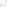 7. Отношение семьи к трудностям ребенка (от игнорирования до готовности к сотрудничеству), наличие других родственников или близких людей, пытающихся оказать поддержку, факты дополнительных (оплачиваемых родителями) занятий с ребенком (занятия с логопедом, дефектологом, психологом, репетиторство).8. Получаемая коррекционно-развивающая, психолого-педагогическая помощь (конкретизировать); (занятия с логопедом, дефектологом, психологом — указать длительность, т.е. когда начались/закончились занятия), регулярность посещения этих занятий, выполнение домашних заданий этих специалистов.9. Характеристики взрослению: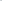 - хобби, увлечения, интересы (перечислить, отразить их значимость для обучающегося, ситуативность или постоянство пристрастий, возможно наличие травмирующих переживаний — например, запретили родители, исключили из секции, перестал заниматься из-за нехватки средств и т.п.);- характер занятости во внеучебное время (имеет ли круг обязанностей, как для обучающихся с умственной отсталостью (интеллектуальными нарушениями);- для обучающихся с девиантным (общественно-опасным) поведением относится к их выполнению);-отношение к образовательной деятельности (наличие предпочитаемых видов занятий, любимых воспитателей);-отношение к педагогическим воздействиям (описать воздействия и реакцию на них);-характер общения со сверстниками, одноклассниками (отвергаемый или оттесненный, изолированный по собственному желанию, неформальный лидер);-значимость общения со сверстниками в системе ценностей обучающегося (приоритетная, второстепенная);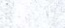 -значимость виртуального общения в системе ценностей обучающего (сколько времени по его собственному мнению проводит в социальных сетях);-способность критически оценивать поступки свои и окружающих, в том числе антиобщественные проявления (не сформирована, сформирована недостаточно, сформирована «на словах»);-самосознание (самооценка);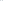 -отношения с семьей (описание известных педагогам фактов: кого слушается, к кому привязан, либо эмоциональная связь с семьей ухудшена/утрачена); Поведенческие девиации:-проявления агрессии (физической и/или вербальной) по отношению к другим (либо к животным), склонность к насилию;-оппозиционные установки (спорит, отказывается) либо негативизм (делает наоборот);-сквернословие;-проявления злости и/или ненависти к окружающим (конкретизировать);-отношение к компьютерным играм (равнодушен, интерес, зависимость);-повышенная внушаемость (влияние авторитетов, влияние дисфункциональных групп сверстников, подверженность влиянию моды, средств массовой информации и пр.); 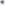 -дезадаптивные черты личности (конкретизировать).10. Информация о проведении индивидуальной профилактической работы (конкретизировать).11. Общий вывод о необходимости уточнения, изменения, подтверждения образовательного маршрута, создания условий для коррекции нарушений развития и социальной адаптации и/или условий проведения индивидуальной профилактической работы.Дата составления документа.Подпись председателя ППк. Печать дошкольного учреждения.Дополнительно:1. Для обучающегося по АОП — указать коррекционно-развивающие курсы, динамику в коррекции нарушений;2. Представление заверяется личной подписью заведующего ДОУ (уполномоченного лица), печатью ДОУ;4. Представление может быть дополнено исходя из индивидуальных особенностей обучающегося.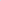 5. В отсутствие в ДОУ психолого-педагогического консилиума, представление готовится педагогом или специалистом психолого-педагогического профиля, в динамике наблюдающим ребенка (воспитатель/тьютор /психолог (дефектолог). ПРИЛОЖЕНИЕ 5Согласие родителей (законных представителей) обучающегося на проведение психолого-педагогического обследования специалистами ППкЯ, _______________________________________________ФИО родителя (законного представителя) обучающегося_____________________________________________________________________________(номер, серии паспорта, когда и кем выдан)являясь родителем (законным представителем) ____________________________________                             (нужное подчеркнуть)__________________________________________________________________________________________________________________________________________________________(ФИО,  группа, в котором /ой обучается обучающийся, дата (дд.мм.гг.) рождения)Выражаю согласие на проведение психолого-педагогического обследования.«___»_____________20___ г. ____________________/____________________________________                (подпись)	                         (расшифровка подписи)ДатаТематика заседания *Вид консилиума(плановый/внеплановый)п/п ФИО обучающегося, группаДата рожденияИнициатор обращенияПовод обращения в ППкКоллегиальное заключениеРезультат обращенияп/пФИО обучающегося, группаДата рожденияЦель направленияПричина направленияОтметка о получении направления родителямиПолучено: далее перечень документов, переданных родителям (законным представителям).я, ФИО родителя (законного представителя) пакет документов получил (а).«___»_________ 20__г.Подпись:Расшифровка: